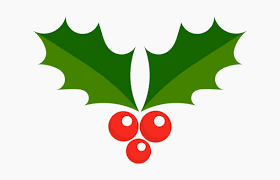 MASSES IN ST BRIGID’S CHURCH DUAGHSunday 31st December @ 11:30 amFriday 5th January @ 7:30 pmNed and Nora Gould Kilmorna (Anniversary Mass)Mary- Joe Wren (neé Faley) Toureen Duagh and USA (Memorial Mass)Saturday 6th January @ 11:30 am - FEAST OF THE EPIPHANYSunday 7th January @ 11:30 amJoe, Mary & Bernard Scannell Ardydonagan (Anniversary Mass)Michael, Fr John Horan, and all the deceased family members Trieneragh (Anniversary Mass)MASSES IN SACRED HEART CHURCH LYREACROMPANESunday 31st December @ 10:00 amSaturday 6th January @ 10:00 am - FEAST OF THE EPIPHANYSunday 7th January @ 10:00 amPRIEST ON DUTY: Fr Jerry Keane 087 2844649CHURCH NOTICESCOMMUNION TO THE SICK & HOUSEBOUND IN THE PARISH: Should anybody require a priest to call to the Sick or Housebound at their home for Christmas feel free to contact Fr. Jack at 087-1027961 or contact Fr. Declan in Listowel at 068-21188. Either one is only too happy to call to you.BOOKING OF MASSES / BAPTISMS / MARRIAGES /CERTS/ ETC FOR THE PARISH: You may do them in two ways: Book directly with the Parish Office during Office Hours on Tuesday, Wednesday & Thursday from 10.00 am to 1.00 pm Alternatively you can book online by sending an email to the Parish Office: duagh@dioceseofkerry.ie  who will then be in touch with you.Adoration of the Blessed SACRAMENT: Takes place each Friday in the Sacristy in Duagh Church from 3.00 pm in the afternoon. Public Rosary starts at 7.00 pm Mass starts on Friday evening at the time of 7:30 pm.PARISH OFFICE CLOSED FOR CHRISTMAS: Duagh Parish Office will re-open on Tuesday January 8th @ 10:00 am.COMMUNITY NOTICES ARD CHÚRAM DAY CARE CENTRE NORTH KERRY CLG: Save the date. We are delighted to announce the recommencement of the ARD CHÚRAM COMMUNITY CHOIR on Thursday Jan 11th at 1pm in the Ard Chúram Fuchsia Centre, Hospital Grounds, Greenville, Listowel, (upstairs: lift available: side entrance). Eircode V31X867. The choir will be directed by local couple Ryan and Shelby Mulvihill who currently direct the Holy Cross Dominican Church Choir in Tralee and who are teachers in the Kerry School of Music. Everyone welcome:   Light refreshments will be served.RECOVERY HAVEN: Kerry Cancer Support House will have a Designer Fashion Showcase event taking place in the Gleneagle INEC Arena on February 1st, 2024. The date – St Brigid’s Day - is particularly poignant for those involved, with the show set to incorporate the extraordinary Irish saint and mark her 1500th anniversary. Renowned fashion designer Colin Horgan will be the star attraction of the event, showcasing several pieces from his new collection, while beloved Ballyheigue designer Don O’Neill - the charity’s newly appointed Patron - will showcase a select few pieces from his fashion archive. The event will be MC’ d by legendary RTE broadcaster, Mary Kennedy. Tickets are only €30 and are for sale at Recovery Haven Kerry, 5 Haigs Terrace Tralee or at the Gleneagle INEC box office, they can also be purchased online. For further information please ring 066 7192122USED STAMPS: Your used stamps can do so much good, and it is worth taking the time to keep them. Cut 1" around them and drop them into the box provided in the church porch. Thanks.NEWSLETTER: Please take your Newsletter home with you.Any Notices for our Parish Newsletter – please contact the office by Wednesday at 12.00 noon before it goes to print. 